Announcements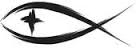 Meetings & EventsMonday, November 15th									Onekama Mom’s Group 9am – 11amMonday, November 15th									Bible Study 7pmTuesday, November 16th									Bible Study 3pmWednesday, November 17th								Council 7pmMonday, November 22nd									Bible Study 7pmTuesday, November 23rd									Bible Study 3pmWednesday, November 24th								Thanksgiving Service 7pmATTENDANCE SHEETS	Please remember to fill out the attendance sheet you will find in your bulletin and leave it on the pew when you leave today.  The elders will collect them after the service.THANK YOU MEAL FOLLOWING WORSHIP	We will be having a special appreciation meal for Phyllis Schramski to thank her for all of her years of service to the congregation both as congregational treasurer and SWAT treasurer.  Please join us following worship today in the fellowship hall.STEWARDSHIP CORNERHebrews 10:14 – “For by a single offering he has perfected for all time those who are being sanctified.”  Our Lord Jesus has provided the one offering for sin.  What we offer to the Lord is not a sacrifice for sin; we cannot buy our way into heaven with our money, works, or effort.  Rather, what we give to the Lord’s work in the Church is a thank offering, a sign of our dependency on God and all He has given us.THE VOTERS DECISION	The Voters decided at the October 31st meeting to proceed with an east addition that would be 23ft x 42ft containing a handicapped restroom, a kitchenette space and fellowship space.  This plan will be taken to the engineer to obtain construction drawings and then bids will be sought to get a price to do the actual work.  The congregation will have a meeting at that point to decide if we want to sign a contact or not.CHRISTMAS POINSETTIA SALES	This year we are going to assist Trinity Manistee’s PTL by purchasing poinsettias for Christmas through their school.  You can see all the information on the form in your bulletin.  Please contact Bev LeSarge if you have further questions.CHRISTMAS IN ONEKAMA	Christmas in Onekama is Saturday, November 20th at the Onekama High School from 10am to 3pm.  We have multiple sign-up sheets on the ledge in back for the various assistance we need for this event.  On Friday, November 19th, we will need people at the church at 1pm to frost donuts.  At 3:30pm on Friday, we will need people to transport the donuts and baked goods to the high school so we aren’t rushing around Saturday morning.  Anytime between 1pm and 3pm on Friday, you may drop off your home baked goods for the sale.  All you need to do is label the item (apple pie or chocolate chip cookies, etc.) and we will take them to the high school.  Finally, we will need help on Saturday to sell the items at the high school.  Thank you for helping to make this event successful.ONEKAMA SENIOR MEALS	There is an exercise class on Monday and Wednesday at 10:30am at the Farr Center.  Masks are required.  This is followed by the Senior Lunch at 11:15am which is a take-out lunch at this time.  We really need some more people to sign-up for this lunch so that they will continue to bring them to the Farr Center.  Please come and join us.  If interested, contact Becky Kline (231) 889-4690 and leave a message.LUTHERAN WITNESS SUBSCRIPTIONS	It’s time again to renew your Lutheran Witness subscription or perhaps start to receive the Lutheran Witness.  This is the official magazine of the LCMS which is published 11 times a year.  It contains articles on LCMS churches in the USA, missionary activities, and a variety of faith building articles designed to get people thinking about their life in Christ.  A one year subscription is just $11.60.  Please make out your check to the church and write “Lutheran Witness Subscription” on the memo line.  We will send in the subscriptions as a group order to get this special rate for you.  Please get your subscription order in by Sunday, December 5th.BIRTHDAYS & ANNIVERSARIESGeorge Kahl’s Birthday					November 14thSERVING THIS MONTH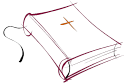 Greeters: Volunteers NeededAltar Guild: Rodney & Jerilyn SchimkeSERVING TODAY						SERVING NEXT WEEK 11/21/2021Pastor:  Rev. Jacob Sherry				Pastor:  Rev. Jacob SherryElder:  Ted Bromley						Elder:  George KahlAccomp:  William Bankstahl				Accomp:  William BankstahlAcolyte:  Anna Bradford					Acolyte:  Aubry LeSargeReader:  Diane Hanson					Reader:  PastorATTENDANCE: 11/07/2021WORSHIP: 70								BIBLE STUDY: 7FIRST FRUITS TRACKER WEEK ENDING:  11/07/2021Offering Receipts:		$5,642.00				YTD Budget Receipts:	$126,044.69Weekly Budget Needs:	$2,766.27				YTD Budget Needs:		$124,482.15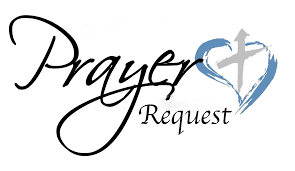 Special PrayersNellie Blakley								Jim Poellet						Steve SchimkeSteve Fredericks							Shirley Poellet					Phyllis SchramskiJoan Malmgren							Barbara Potter					Cecil SomselLynda Byrd Meister						Marge Reckow				Rev. Jeff Walsh (Cancer)Candi Moerdyk							Jim Reeves						Steve ZupinPam MonroePrayers for Our MilitaryAndrew Burch, Jr., grandson of John & Loree Sprawka.Mark Granzotto with U.S. Navy in Bahrain, grandson of Rita MerkeyArmy Major Riley Morgan Kennedy, stationed in Washington, DC, George & Margaret Punches’ grand-nieceCarol Sprawka, daughter-in-law of John & Loree SprawkaDerek Sprawka, grandson of John & Loree SprawkaAlyssa Eisenlohr with the U.S. Navy in Japan, friend of Janette & Fred MayIan Nelson, nephew of Jack and Pebbla NelsonTyge Nelson & family, nephew of Jack and Pebbla NelsonCapt. Tim Brandt at Madigan Medical Center, Fort Lewis, WA, son of Bruce & Debbie BrandtIf you wish to add someone’s name, please call or e-mail the church office.